Pressemitteilung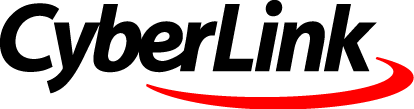 CyberLink PowerDVD 22: Alles im Blick bei der Wiedergabe von Blu-Ray-, DVD-, 4K-HDR- und YouTube-MedienDer weltweit führende Multimedia-Player bietet in der neuesten Version unterschiedlichste Wiedergabemöglichkeiten, ein verbessertes audiovisuelles Erlebnis und die bisher intuitivste BenutzeroberflächeTaipeh, Taiwan – 12. Mai 2022 – CyberLink Corp. (5203.TW) gibt heute die Veröffentlichung von PowerDVD 22 bekannt, der neuesten Version des preisgekrönten Film- und Medien-Players. PowerDVD 22 spielt Filme in 4K- und 8K- Qualität, HDR Blu-ray und einer Vielzahl von Medienformaten auf jedem PC, Laptop, Fernseher, Tablet oder Smartphone ab.PowerDVD 22 baut auf der innovativen Medientechnologie von CyberLink auf und bietet neue Funktionen, die Anwendern mehr Kontrolle und Übersichtlichkeit bei der Medienwiedergabe geben. Filme können jetzt an das persönliche Seh- und Hörverhalten angepasst sowie Medien intensivere Farben, bessere Beleuchtung und optimiertes Audio, wie High-Fidelity-7.1-Surround-Sound, gegeben werden.Die neue Version PowerDVD 22 enthält einen Tonhöhen-Algorithmus, der die Audioqualität während der Wiedergabe in Zeitlupe auf höchstem Niveau hält – ideal, um selbst die kompliziertesten Details eines Videos ohne verzerrten Soundtrack zu genießen. PowerDVD 22 bietet zudem eine optimierte Wiedergabe zwischen verschiedenen Endgeräten. Neue Tools ermöglichen es Anwendern, beliebige Abschnitte des Videos oder Audios ihrer persönlichen Mediendateien zu schneiden oder zu extrahieren und sie so in Smartphone-freundliche Formate wie MP4 Videos und AAC oder MP3 Audio zu konvertieren. PowerDVD 22 bietet außerdem schnellere Transkodierungs- und Upload-Zeiten sowie eine schnellere Wiedergabe und Thumbnail-Generierung für mehr Übersicht in der eigenen Mediensammlung.Selbst YouTube-Videos erstrahlen im neuen Glanz mit PowerDVD 22. TrueTheater®-Verbesserungen der nächsten Generation bereichern YouTube-Videos mit tieferen Farben, besserer Beleuchtung und verbessertem Ton, unabhängig von der Auflösung des Originals – sogar in 4K-Qualität. PowerDVD 22 wartet mit neuen angepassten Steuerungen für die Wiedergabegeschwindigkeit auf und einer Suchfunktion nach Kanälen und Wiedergabelisten. Zudem können YouTube-Kanäle direkt innerhalb von PowerDVD abonniert oder abbestellt werden.„PowerDVD ist als weltweit führender Film- und Medien-Player bekannt und blickt auf eine lange Tradition bahnbrechender Multimedia-Wiedergabefunktionen zurück, die Millionen von Anwendenden begeistern,“ sagt Dr. Jau Huang, CEO von CyberLink. „Zusätzlich zu den neuen Wiedergabe-Optionen und einer noch benutzerfreundlicheren Oberfläche, verfügt PowerDVD 22 über weitere Funktionen, mit denen die Anwender die vollständige Übersichtlichkeit über ihre Medien, Filme und YouTube-Videos erhalten.“PowerDVD 22 bietet ein unvergleichliches Wiedergabeerlebnis. Zu den weiteren Neuheiten gehört eine spezielle Home-Funktion, mit der Anwender sofort auf ihre aktuell wiedergegebenen, kürzlich wiedergegebenen und kürzlich hinzugefügten Medien zugreifen können – alles an einem Ort. PowerDVD 22 wartet auf mit einer präzisen Steuerung und einer schnellen Wiedergabe beim Streamen oder Ansehen von YouTube-Videos. Anwender können praktische Suchfunktionen und Filter nutzen, einschließlich separater Musik-, Film- und Foto-Wiedergabelisten, sowie direkt über eine URL auf YouTube-Videos zugreifen. Der integrierte Medien-Manager verwaltet alle Fotos, Videos, Musik und Filme auf Blu-ray/DVD.VerfügbarkeitPowerDVD 22 ist ab sofort im CyberLink Online Store als Kaufversion oder Abonnement erhältlich.Versionen und PreisePowerDVD 22 Ultra: 99,99 €PowerDVD 22 Pro: 79,99 €PowerDVD 22 Standard: 59,99 €PowerDVD 365: 54,99 € / 12 MonateÜber CyberLinkCyberLink Corp. (5203.TW) wurde 1996 gegründet und ist der weltweit führende Anbieter von Multimedia-Software und KI-Gesichtserkennungstechnologie. CyberLink deckt die Anforderungen der Konsum-, Geschäfts- und Bildungsmärkte mit einem breiten Sortiment von Lösungen ab, die die Erstellung digitaler Inhalte, Multimedia-Wiedergabe, Videokonferenzen, Live-Übertragungen, mobile Anwendungen und die Gesichtserkennung von KI umfassen. CyberLink hat mehrere hundert Millionen Exemplare seiner Multimedia-Software und Apps ausgeliefert, darunter den preisgekrönten PowerDirector, PhotoDirector und PowerDVD. Nach jahrelanger Forschung in den Bereichen künstliche Intelligenz und Gesichtserkennung hat CyberLink die FaceMe® Facial Recognition Engine entwickelt. FaceMe® basiert auf tiefgreifenden Lernalgorithmen und bietet die zuverlässige, hochpräzise und Echtzeit-Gesichtserkennung, die für AIoT-Anwendungen wie Smart Retail, Smart Security, Smart City und Smart Home von entscheidender Bedeutung ist. Weitere Informationen zu CyberLink auf der offiziellen Website unter de.cyberlink.com PressekontakteCyberLink Corp.15th Floor, No. 100, Minquan Road, Xindian District, New Taipei City, 231, Taiwan
Lara GerhardTel.: +49 (0) 721 46717313E-Mail: contact_pr_deu@cyberlink.com Profil Marketing – Public RelationsHumboldtstr. 21, 38106 Braunschweig, DeutschlandStefan WinterTel.: +49 (0) 531-38733-19E-Mail: s.winter@profil-marketing.comBirka LayTel.: +49 (0) 531-38733-24E-Mail: b.lay@profil-marketing.com
Alle genannten Produktnamen und Logos sind Eigentum des jeweiligen Unternehmens.Copyright © 2022 CyberLink Corp. Alle Rechte vorbehalten.